2023年度国家优秀自费留学生奖学金项目工作流程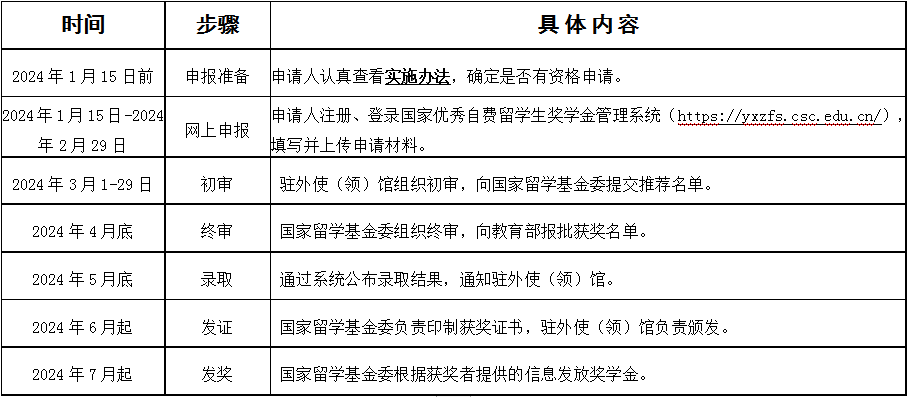 注：以上时间均为北京时间。